АДМИНИСТРАТИВНАЯ ПРОЦЕДУРА № 1.1.5.Принятие решения о постановке на учет (восстановлении на учете) граждан, нуждающихся в улучшении жилищных условий(осуществляется в соответствии с Указом Президента  Республики Беларусь от 15 декабря 2013 г. № 563 «О некоторых вопросах правового регулирования жилищных отношений»)Документы и (или) сведения, представляемые гражданином для осуществления административной процедуры•  заявление (форма заявления) •  паспорта или иные документы, удостоверяющие личность всех совершеннолетних граждан, свидетельства о рождении несовершеннолетних детей, принимаемых на учет нуждающихся в улучшении жилищных условий и (или) состоявших на таком учете •  документы, подтверждающие право на внеочередное или первоочередное предоставление жилого помещения, – в случае наличия такого права •  сведения о доходе и имуществе каждого члена семьи – в случае постановки на учет (восстановления на учете) граждан, имеющих право на получение жилого помещения социального пользования в зависимости от их дохода и имущества Документы, запрашиваемые райисполкомом в других государственных органах, иных организациях 	•  справка о занимаемом в данном населенном пункте жилом помещении и составе семьисправки о находящихся в собственности гражданина и членов его семьи жилых помещениях в населенном пункте по месту подачи заявления о принятии на учет нуждающихся в улучшении жилищных условийсведения об отсутствии факта постановки на учет нуждающихся в улучшении жилищных условий по месту жительства супруга - в случае его регистрации в другом населенном пункте или районе населенного пунктарешение местного исполнительного и распорядительного органа о признании занимаемого жилого помещения не соответствующим установленным для проживания санитарным и техническим требованиям - при принятии граждан на учет нуждающихся в улучшении жилищных условий по основанию, предусмотренному в подпункте 3.1.3 пункта 3 Положения об учете граждан, нуждающихся в улучшении жилищных условий, и о порядке предоставления жилых помещений государственного жилищного фонда, утвержденного Указом Президента Республики Беларусь от 16 декабря 2013 г. № 563 «О некоторых вопросах правового регулирования жилищных отношений» (Национальный правовой Интернет-портал Республики Беларусь, 20.12.2013, 1/14698)заключение врачебно-консультационной комиссии о наличии у гражданина заболеваний, указанных в перечне, определяемом Министерством здравоохранения Республики Беларусь, при наличии которых признается невозможным его совместное проживание с другими лицами в одной комнате или однокомнатной квартире, - при принятии граждан на учет нуждающихся в улучшении жилищных условий по основанию, предусмотренному в подпункте 3.1.7 пункта 3 Положения об учете граждан, нуждающихся в улучшении жилищных условий, и о порядке предоставления жилых помещений государственного жилищного фондасправка, содержащая сведения из записи акта о заключении брака, - при принятии граждан на учет нуждающихся в улучшении жилищных условий по основанию, предусмотренному в подпункте 3.1.11 пункта 3 Положения об учете граждан, нуждающихся в улучшении жилищных условий, и о порядке предоставления жилых помещений государственного жилищного фондакопии документа об образовании и трудового договора (контракта) с трудоустроившей организацией - при принятии граждан на учет нуждающихся в улучшении жилищных условий по основанию, предусмотренному в подпункте 3.2 пункта 3 Положения об учете граждан, нуждающихся в улучшении жилищных условий, и о порядке предоставления жилых помещений государственного жилищного фондадоговор найма жилого помещения - при принятии граждан на учет нуждающихся в улучшении жилищных условий по основаниям, предусмотренным в подпунктах 3.1.4-3.1.6 пункта 3 Положения об учете граждан, нуждающихся в улучшении жилищных условий, и о порядке предоставления жилых помещений государственного жилищного фондадокументы, удостоверяющие отсутствие попечения родителей, сведения о закреплении жилых помещений за детьми-сиротами и детьми, оставшимися без попечения родителей, а также за лицами из числа детей-сирот и детей, оставшихся без попечения родителей, а также сведения о том, что указанные лица не могут быть вселены в закрепленное жилое помещение, из которого выбыли, и невозможность вселения в это жилое помещение установлена местным исполнительным и распорядительным органом по месту нахождения данного жилого помещения, - при принятии граждан на учет нуждающихся в улучшении жилищных условий по основанию, предусмотренному частью первой подпункта 3.3 пункта 3 Положения об учете граждан, нуждающихся в улучшении жилищных условий, и о порядке предоставления жилых помещений государственного жилищного фондасведения об использовании льготного кредита, одноразовой субсидии на строительство (реконструкцию) или приобретение жилых помещений в течение пяти лет со дня государственной регистрации права на жилое помещение, построенное (реконструированное) или приобретенное с использованием государственной поддержкикопия лицевого счета на жилое помещение, находящееся в собственности гражданина и членов его семьи в населенном пункте по месту принятия на учет и в котором они не проживаюткопия лицевого счета на жилое помещение, которое ранее находилось в собственности гражданина и членов его семьи в населенном пункте по месту принятия на учет и (или) из которого они убыли путем реализации права владения и пользования иным жилым помещением, жилым помещением в общежитии, заключения договора найма жилого помещения частного жилищного фонда со всех мест жительства за последние 5 летРазмер платы, взимаемой при осуществлении административной процедурыбесплатно Максимальный срок осуществления административной процедуры1 месяц со дня подачи заявления Срок действия справки, другого документа (решения), выдаваемых (принимаемого) при осуществлении административной процедуры 	бессрочноК сведению граждан!С вопросами по осуществлению данной административной процедурыВы можете обратиться:•  в службу «Одно окно» райисполкома: г. Кировск, ул.Кирова, 80, каб. 4, тел. (802237) 79-1-50,  79-1-51.Режим работы: понедельник-пятница с 8.00 до 17.00или•  в отдел архитектуры, строительства и жилищно-коммунального хозяйства райисполкома к Дьяковой Ольге Владимировне, начальнику отдела, каб.27, тел. (802237) 79-1-49.Прием граждан: понедельник-пятница с 8.00 до 13.00 и с 14.00 до 17.00.В случае временного отсутствия Дьяковой О.В. – к Савельеву М.Ф., главному специалисту  отдела, каб. 28, тел. (802237) 79-1-47. Прием граждан: вторник с 8.00 до 13.00, с 14.00 до 17.00.ВЫШЕСТОЯЩИЙ ГОСУДАРСТВЕННЫЙ ОРГАН:Могилевский областной исполнительный комитет,212030, г. Могилев, ул. ул. Первомайская, 71.Режим работы: с 8.00 до 13.00, с 14.00 до 17.00, кроме выходных и праздничных днейК сведению граждан!С вопросами по осуществлению данной административной процедурыВы можете обратиться:•  в службу «Одно окно» райисполкома: г. Кировск, ул.Кирова, 80, каб. 4, тел. (802237) 79-1-50,  79-1-51.Режим работы: понедельник-пятница с 8.00 до 17.00или•  в отдел архитектуры, строительства и жилищно-коммунального хозяйства райисполкома к Дьяковой Ольге Владимировне, начальнику отдела, каб.27, тел. (802237) 79-1-49.Прием граждан: понедельник-пятница с 8.00 до 13.00 и с 14.00 до 17.00.В случае временного отсутствия Дьяковой О.В. – к Савельеву М.Ф., главному специалисту  отдела, каб. 28, тел. (802237) 79-1-47. Прием граждан: вторник с 8.00 до 13.00, с 14.00 до 17.00.ВЫШЕСТОЯЩИЙ ГОСУДАРСТВЕННЫЙ ОРГАН:Могилевский областной исполнительный комитет,212030, г. Могилев, ул. ул. Первомайская, 71.Режим работы: с 8.00 до 13.00, с 14.00 до 17.00, кроме выходных и праздничных дней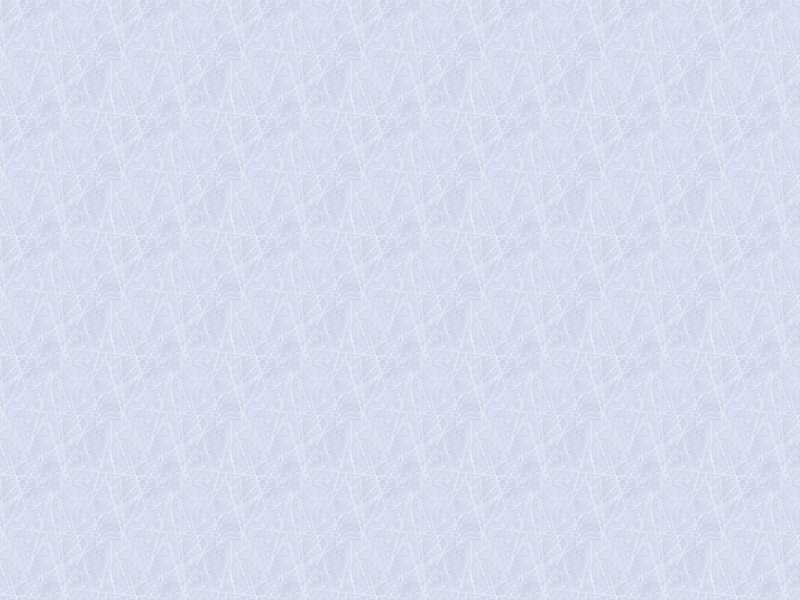 